บันทึกแนวทางการปฏิบัติที่ดีชื่อผลงาน  การแลกเปลี่ยนเรียนรู้ด้านสิทธิประโยชน์ของบุคลากรที่จะเกษียณอายุราชการ“การยื่นขอรับบำเหน็จบำนาญด้วยตนเองทางอิเล็กทรอนิกส์”1. เจ้าของผลงาน  สถาบันวิจัยเทคโนโลยีเกษตร มทร.ล้านนา 2. สังกัด  สถาบันวิจัยเทคโนโลยีเกษตร มทร.ล้านนา3. ชุมชนนักปฏิบัติ	  ด้านการผลิตบัณฑิต			  ด้านการวิจัย  ด้านการพัฒนาสมรรถนะการปฏิบัติงาน4.ประเด็นความรู้  (สรุปลักษณะผลงานที่ประสบความสำเร็จ)	ประเด็นเรียนรู้คือการแลกเปลี่ยนเรียนรู้ของระบบการยื่นขอรับบำเหน็จบำนาญด้วยตนเองทางอิเล็กทรอนิกส์ (Pensions’ Electronic Filing) เพื่อขอรับบำเหน็จบำนาญของผู้เกษียณอายุราชการด้วยตนเองเพื่อลดเวลาในการติดต่อกับหน่วยงานต้นสังกัด และลดข้อผิดพลาดของข้อมูลผู้รับบริการและความรวดเร็วในการขอรับบำเหน็จบำนาญ สามารถตรวจสอบข้อมูลด้วยตนเอง5.ความเป็นมา  (ปัญหา วัตถุประสงค์ เป้าหมาย)การอบรมเพื่อแลกเปลี่ยนเรียนรู้ของระบบ การยื่นขอรับบำเหน็จบำนาญด้วยตนเองทางอิเล็กทรอนิกส์ (Pensions’ Electronic Filing) เป็นการแลกเปลี่ยนเรียนรู้เพื่ออำนวยความสะดวกให้แก่ผู้มีสิทธิขอรับบำเหน็จบำนาญ ได้รับความสะดวกในการขอรับสิทธิบำเหน็จบำนาญของตนเองด้วยระบบอิเล็กทรอนิกส์ โดยนำฐานข้อมูลที่มีอยู่มาใช้ให้เกิดประโยชน์สูงสุด ลดขั้นตอนและภาระงานของส่วนราชการ และให้ผู้ขอรับสิทธิทราบข้อมูลของตนเอง ตรวจสอบการดำเนินงานของทางราชการได้ทุกขั้นตอนเพื่อสร้างความโปร่งใสด้านการอนุมัติสั่งจ่ายบำเหน็จบำนาญ สอดคล้องกับพระราชบัญญัติการอำนวยความสะดวกในการพิจารณาอนุญาตของทางราชการ พ.ศ. 2558 และเป็นการเพิ่มช่องทางในการบริการแก่ผู้รับบำเหน็จบำนาญในด้านต่างๆ อย่างเหมาะสม รวมทั้งยังเป็นคู่มือสำหรับเจ้าหน้าที่ผู้ปฏิบัติงานในเรื่องดังกล่าวเพื่อให้เกิดความเข้าใจและปฏิบัติได้อย่างถูกต้อง6.แนวทางการปฏิบัติที่ดี (วิธีการ กระบวนการ เครื่องมือการจัดการความรู้ที่ใช้)วิธีการศึกษาการใช้งานระบบให้เกิดความเข้าใจ เตรียมข้อมูลสำหรับการถ่ายทอดและแลกเปลี่ยนความรู้แก่ผู้ปฏิบัติงานที่กำลังจะเกษียณอายุราชการกระบวนการกำหนดวันจัดกิจกรรม นัดหมายผู้ปฏิบัติงานดำเนินการจัดประชุมเครื่องมือการจัดการความรู้ที่ใช้  ระบบการยื่นขอรับบำเหน็จบำนาญด้วยตนเองทางอิเล็กทรอนิกส์ (Pensions’ Electronic Filing) คู่มือการใช้งานระบบตามลิ้งค์ด้านล่างนี้https://pws.cgd.go.th/pwsDocument/includes/download/EFiling2.pdf7.ผลสัมฤทธิ์  (ผลสัมฤทธิ์ด้านต่าง ๆ ได้แก่ เชิงคุณภาพ เชิงปริมาณ รางวัลที่ได้รับ การเป็นแบบอย่างที่ดีให้กับหน่วยงานต่าง ๆ ฯลฯ)มีผู้เข้าร่วมประชุม จำนวน 5 คน ผู้เข้าประชุมได้ร่วมรับฟังการถ่ายทอดความรู้และแลกเปลี่ยนเพื่อสร้างความเข้าใจการใช้งานระบบและสามารถทำได้ด้วยตนเอง ร้อยละ 90 8.ปัจจัยความสำเร็จ  (สรุปเป็นข้อๆ)ความร่วมมือของผู้เข้าอบรมแลกเปลี่ยนเรียนรู้การลงมือปฏิบัติจริงทำให้เกิดความเชื่อมั่นในตัวเองว่าทำได้การที่ผู้เข้าอบรมแลกเปลี่ยนเรียนรู้มีความอยากเรียนรู้ ทำให้เกิดผลลัพธ์ที่ดีในการฝึกอบรม9.ปัญหาอุปสรรคและข้อเสนอแนะ แนวทางการพัฒนาต่อไปผู้เข้าอบรมส่วนใหญ่เป็นผู้เกษียณอายุราชการจะไม่ค่อยมีความรู้ในการใช้งานของระบบฯทำให้ต้องมีการสอนการใช้งานค่อนข้างเป็นเวลานาน และบางคนไม่อยากเข้าไปกรอกข้อมูลในระบบเนื่องจากทำไม่เป็นจึงต้องแนะนำให้มีการลงมือปฏิบัติเอง ซึ่งทำให้ผู้เข้าร่วมอบรมมีความกล้าที่จะลงมือทำเพื่อเป็นประโยชน์ต่อตัวผู้เข้าอบรมเอง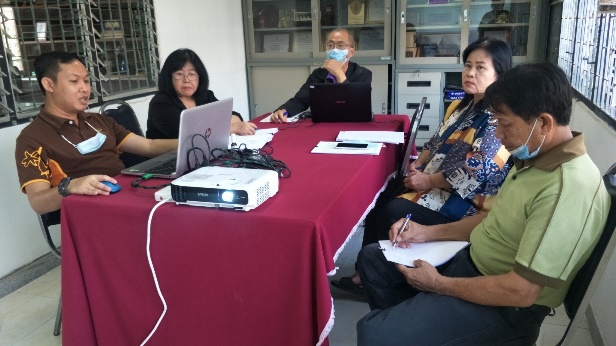 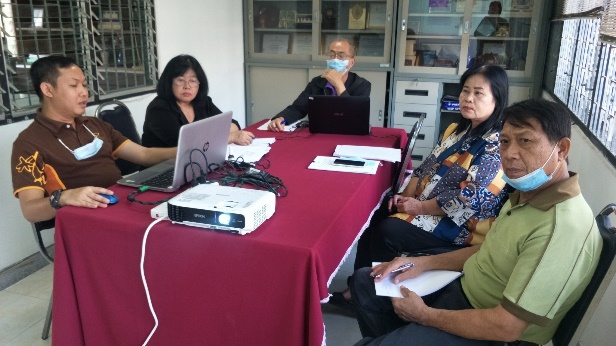 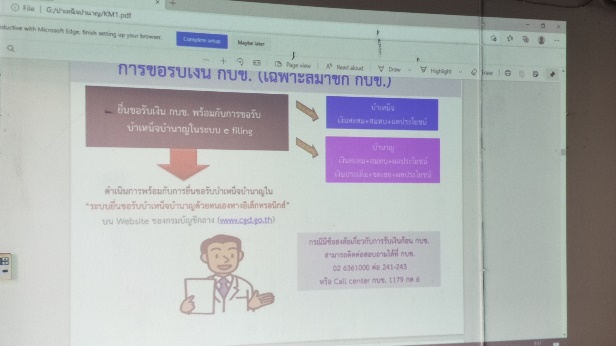 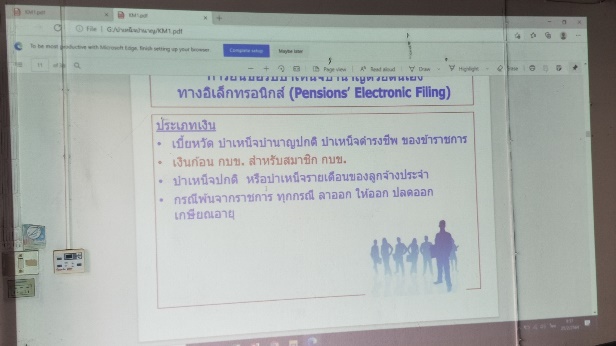 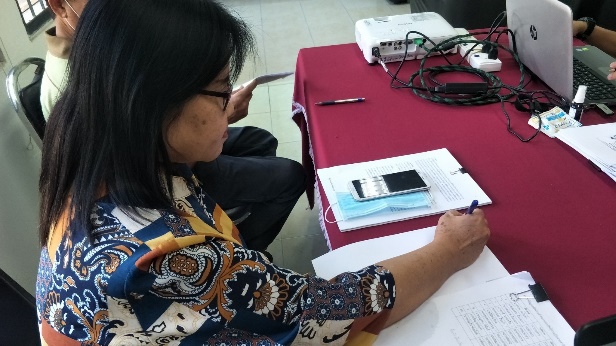 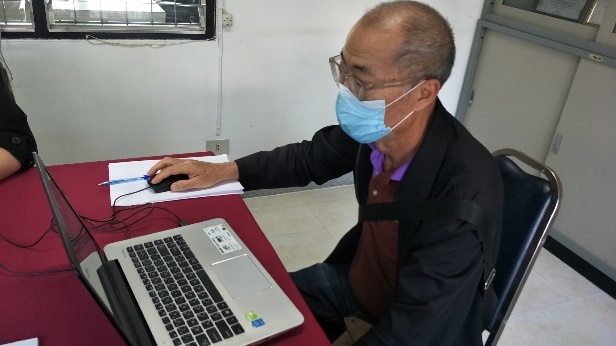 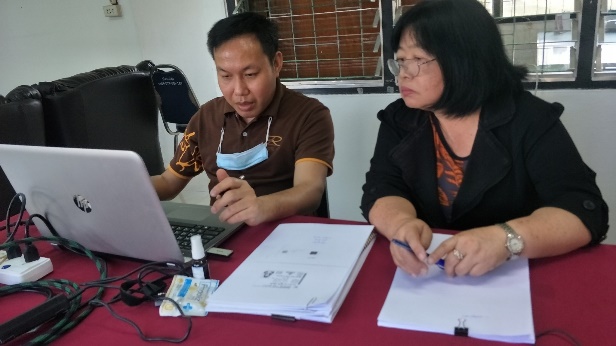 